Can’t Help Falling In LoveHugo Peretti, Luigi Creatore, and George David Weiss 1961 (as recorded by Elvis Presley 1961)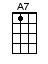 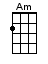 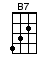 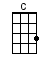 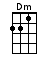 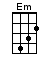 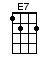 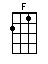 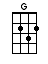 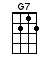 Sample of fingerpicking pattern: [C]           [G]A|-------3-----|-------2-----|E|-----0---0---|-----3---3---|C|---0-------0-|---2-------2-|G|-0-----------|-0-----------| | 1 2 3 4 5 6 | 1 2 3 4 5 6 |Bridge strumming pattern: | D d d D d d |                 [G7]         |   Last bar of bridge: | D d d D                    | 1 2 3 4 5 6 |6/8 TIME means / 1 2 3 4 5 6 / or                             / 1       2       /INTRO:  / 1 2 / 1 2 / [C] / [G] / [C] / [C] /[C] Wise [Em] men [Am] say, only [F] fools [C] rush [G] in [G7]But [F] I [G] can't [Am] help [F] falling in [C] love [G7] with [C] you [C][C] Shall [Em] I [Am] stay, would it [F] be [C] a [G] sin [G7]If [F] I [G] can't [Am] help [F] falling in [C] love [G7] with [C] you [C][Em] Like a river [B7] flows [Em] surely to [B7] the sea[Em] Darling so it [B7] goes[Em] Some things [A7] are meant to [Dm] be / [G7]    /[C] Take [Em] my [Am] hand, take my [F] whole [C] life [G] too [G7]For [F] I [G] can't [Am] help [F] falling in [C] love [G7] with [C] you [C][Em] Like a river [B7] flows [Em] surely to [B7] the sea[Em] Darling so it [B7] goes[Em] Some things [A7] are meant to [Dm] be / [G7]    /[C] Take [Em] my [Am] hand, take my [F] whole [C] life [G] too [G7]For [F] I [G] can't [Am] help [F] falling in [C] love [G7] with [C] you [C]For [F] I [G] can't [Am] help [F] falling in [C] love [G] with [C] youwww.bytownukulele.ca